1. Nazwa konkursu: Konkurs recytatorski: „Lokomotywa i inne wesołe wierszyki dla dzieci Juliana Tuwima”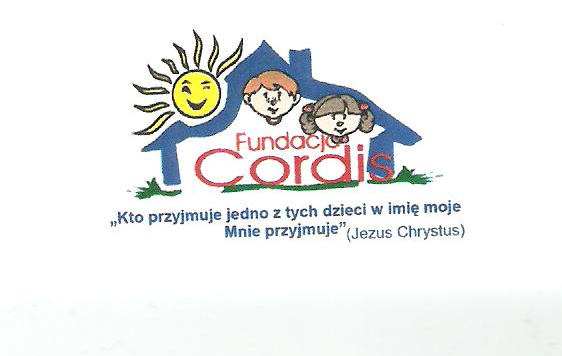 Organizatorem jest Fundacja Cordis ul. Jeziorna 3116-300 Augustów tel. 87 644-31-61, Iwona Łukawska2. Cele konkursu: - popularyzowanie twórczości i rozwijanie zdolności recytatorskich,- zainteresowanie uczniów poezją oraz zachęcanie do występów na scenie,- prezentacja umiejętności dzieci i uczenie rywalizacji w przyjaznej atmosferze-wspólna integracja oraz nawiązywanie współpracy między świetlicami.3. Zasady uczestnictwa:- konkurs przeznaczony jest dla dzieci uczęszczającychdo świetlic środowiskowych*konkurs będzie prowadzony w trzech  kategoriach:1) oddział przedszkolny dzieci 5-6 lat2)  uczniowie klas I-III3)  uczniowie klas IV-VI-każda placówka typuje maksymalnie do 10 dzieci wyłonionych podczas swoich wewnętrznych eliminacji- konkurs będzie miał formę prezentacji dowolnego utworu poetyckiego, dodatkowo pod uwagę będzie brane odpowiednie przebranie,charakteryzacja, rekwizyty - dla osób chętnych- zgłoszenia do konkursu należy kierować do organizatorów konkursu do 05.02.20164. Przebieg konkursu jest dwustopniowy:a) I etap: eliminacje wewnętrzne świetlicowe —opiekun  typuje  uczestników b) II etap: Międzyświetlicowy Konkurs, który odbędzie się w Fundacji Cordis dn. 19.02.2016 o godzinie 15.305. Kryteria ocenyKomisja dokonuje oceny wg następujących kryteriów:- dobór tekstu i jego pamięciowe opanowanie, - interpretacja tekstu, - kultura słowa,- ogólny wyraz artystyczny (uzasadniony gest sceniczny, element ruchu, strój, rekwizyt).6. Nagrody dla laureatów.Laureaci 1, II, III miejsca otrzymają nagrody rzeczowe oraz dyplomy.Pozostałym uczestnikom konkursu zostaną wręczone dyplomy- podziękowania.Serdecznie zapraszamy!KARTA ZGŁOSZENIOWA UCZESTNICTWA W KONKURSIE RECYTATORSKIMNazwa świetlicyImię i nazwisko opiekunaUczestnicy i tytuły wierszyWypełnioną kartę należy dostarczyć lub przesłać listownielub e-mail do dnia 05.02.2016Fundacja Cordis ul. Jeziorna 3116-300 Augustówtel. 87 644 31 61fundacjacordis@o2.pl